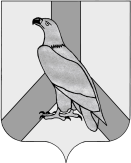 АДМИНИСТРАЦИЯДАЛЬНЕРЕЧЕНСКОГО ГОРОДСКОГО ОКРУГАПРИМОРСКОГО КРАЯПОСТАНОВЛЕНИЕ 12 февраля 2018г                      г. Дальнереченск	          	                    №   104 Об утверждении Порядка обеспечения питанием воспитанниковмуниципальных дошкольных образовательных учрежденийДальнереченского городского округаВ соответствии с Федеральным Законом от 29.12.2012 г. № 273-ФЗ «Об образовании в Российской Федерации», требованиями СанПин 2.4.1.3049-13 «Санитарно-эпидемиологические требования к устройству, содержанию и организации режима работы в дошкольных организациях», в целях упорядочения и обеспечения единого подхода к организации питания воспитанников муниципальных бюджетных дошкольных образовательных учреждений Дальнереченского городского округа, администрация Дальнереченского городского округаПОСТАНОВЛЯЕТ:1. Утвердить Порядок обеспечения питанием воспитанников муниципальных дошкольных образовательных учреждений Дальнереченского городского округа (прилагается).2. Отделу муниципальной службы, кадров и делопроизводства администрации Дальнереченского городского округа (Ивченко) настоящее постановление разместить на официальном Интернет-сайте Дальнереченского городского округа.3. Настоящее постановление вступает в силу с момента подписания.4. Контроль за исполнением настоящего постановления возложить на начальника муниципального казенного учреждения «Управление образования» Дальнереченского городского округа Г.А. Балакину.Глава администрацииДальнереченского городского округа                                             С.И. ВасильевУТВЕРЖДЕНПостановлением администрации Дальнереченского городского округаот ______________________ г. №_____ПОРЯДОКобеспечения питанием воспитанниковмуниципальных дошкольных образовательных учрежденийДальнереченского городского округа1. Общие положения1.1. Настоящий Порядок определяет порядок взаимодействия, а также условия организации питания детей дошкольного возраста в муниципальных бюджетных  дошкольных образовательных учреждениях Дальнереченского городского округа (далее - МБДОУ).1.2. Основными задачами организации питания детей в МБДОУ являются: создание условий для его социальной и экономической эффективности, направленных на обеспечение воспитанников рациональным и сбалансированным питанием, гарантирование качества и безопасности питания, пищевых продуктов, используемых в приготовлении блюд.1.3. Финансирование МБДОУ для организации питания воспитанников осуществляется за счёт средств:1.3.1. родительской платы, которые вносятся родителями (законными представителями) через учреждения банковской системы (банки) на лицевой счет муниципального дошкольного образовательного учреждения, открытого в органах Федерального казначейства;1.3.2. местного бюджета воспитанникам дошкольных учреждений следующих категорий:- дети-инвалиды;- дети с туберкулезной интоксикацией;- дети сироты и дети, оставшиеся без попечения родителей.1.4. Управление образования осуществляет контроль:- за целевым использованием средств родительской платы, средств местного бюджета направляемых на питание;- за организацией питания воспитанников в МБДОУ.2. Организация питания 2.1. В соответствии с п. 8 ст. 51 Закона Российской Федерации от 29.12.2012 г. № 273-Ф3 «Об образовании в Российской Федерации»», организация питания в дошкольном образовательном учреждении возлагается на МБДОУ, которое обеспечивает воспитанникам сбалансированное питание.2.2. Питание в МБДОУ с 10,5 часовой длительностью пребывания детей – 4-х разовое, осуществляется в соответствии с примерным десятидневным меню, в пределах норм, утвержденных СанПиН и должно удовлетворять потребность в энергии и пищевых веществах для детей разных возрастных групп.2.3. Прием пищи для детей организуется с интервалом не более 4 часов по следующему графику:08.30 - 09.00 - завтрак;10.30 - 11.00 - второй завтрак;12.00- 13.00-обед;16.00 — 16.30 - уплотненный полдник.Уплотненный полдник организуется с включением блюд ужина.2.4. Заведующий МБДОУ обеспечивает условия для организации питания воспитанников в соответствии с установленными требованиями СанПиН.В компетенцию заведующего МБДОУ по организации питания воспитанников и работы пищеблока входит:- Разработка и утверждение примерного 10-дневного меню для дошкольной организации, разработанного на основе физиологических потребностей воспитанников в энергии и основных пищевых веществах с учетом рекомендуемого перечня блюд и кулинарных изделий (прилагается); - контроль состояния производственной базы пищеблока (текущий ремонт помещений, монтаж, замена устаревшего оборудования, его ремонт и обеспечение запасными частями за счет средств МБДОУ);- контроль за соблюдением требований СанПиН;- обеспечение пищеблока достаточным количеством столовой и кухонной посуды, спецодеждой, санитарно-гигиеническими средствами, разделочным и уборочным инвентарем, а также групповых помещений столовой посудой и приборами согласно списочному составу воспитанников в группах;- заключение договоров на поставку продуктов питания с организацией - поставщиком;- осуществление расчетов средств для закупки продуктов питания в МБДОУ, а также расчетов с поставщиками, учет, контроль и осуществление рационального и целевого использования средств родительской платы на продукты питания;- контроль за доведением пищи до воспитанников и организацией питания воспитанников в группах;- контроль за проведением круглогодичной искусственной С-витаминизации готовых блюд или их обогащением витаминно-минеральными комплексами, специально предназначенными для этой цели (в соответствии с инструкцией и удостоверением о государственной регистрации) либо использованием поливитаминных препаратов специального назначения (детских), в соответствии с инструкцией по применению;- контроль за работой медицинского персонала в целях охраны и укрепления здоровья воспитанников.2.5. Медицинский работник осуществляет постоянный контроль за:- качеством поставляемых продуктов, их правильным хранением;- соблюдением сроков реализации продуктов;- качеством приготовления пищи;- закладкой основных продуктов и проверкой выхода блюд;- за отбором и условиями хранения суточной пробы готовой продукции;- правильным и своевременным ведением установленной документации;- санитарным состоянием пищеблока, соблюдением личной гигиены его работников.2.6. Выдача готовой пищи производится только после проведения приемочного контроля бракеражной комиссией в составе повара, представителя администрации МБДОУ и медицинского работника, и записи в бракеражном журнале результатов оценки вкусовых качеств блюд.2.7. Для обеспечения преемственности и контроля за питанием МБДОУинформируют родителей и орган общественного управления об ассортименте питания воспитанника, вывешивая ежедневное меню.3. Условия и порядок обеспечения питанием3.1. Питание предоставляется воспитанникам МБДОУ только в дни посещения ими МБДОУ. В случае отсутствия воспитанника (по причинам указанным в п. 3.4. Постановления администрации Дальнереченского городского округа  от 05.06.2017г. № 434 «Об утверждении методики расчета нормативных затрат на оказание услуг по присмотру и уходу за детьми в дошкольных образовательных учреждениях, методики расчета размера родительской платы за присмотр и уход за детьми, осваивающими образовательные программы дошкольного образования, порядка взимания и распределения родительской платы за присмотр и уход за детьми в дошкольных образовательных учреждениях Дальнереченского городского округа»), делается перерасчет размера родительской платы в соответствие с табелем посещаемости. Внесенная плата за время непосещения ребенком дошкольного учреждения, засчитывается в последующие платежи.3.2. МБДОУ ведёт ежедневный учёт:а) количества питающихся воспитанников;б) стоимости рационов питания.4. Взаимодействие с МКУ «Управление образования» по организации питания:4.1. При организации питания воспитанников МДОУ осуществляет взаимодействие с МКУ «Управление образования».4.2. МКУ «Управление образования» осуществляет контроль за:- организацией питания воспитанников;- соблюдением натуральных норм продуктов;- правильностью закладки основных продуктов питания путем контрольного взвешивания продуктов, и сопоставления полученных данных с меню-требованием и технологической картой;- технологией приготовления пищи, нормами закладки сырья, выходом готовой продукции в соответствии с СанПиН.4.3. МКУ «Управление образования» ведет следующую документацию:- ежемесячный, полугодовой и годовой сводные отчеты по питанию воспитанников МБДОУ, содержащие следующую информацию:а) фактическое число дето-дней в отчетном периоде;б) стоимость питания на одного ребенка.4.4. МБДОУ ведет следующую документацию:- документы по бухгалтерским расчетам с поставщиками продуктов питания;- журнал бракеража сырых продуктов, а также журнал бракеража готовой продукции, оформленные по образцу согласно СанПиН;- документы производственного и лабораторного контроля, оформленные согласно требованиям СанПиН;- технологические карты на блюда и изделия;- примерное десятидневное меню, ежедневное меню-требование;5. Ответственность 5.1. МБДОУ несёт ответственность в установленном законодательством Российской Федерации порядке в случае:- нарушения обязательств по муниципальным контрактам,  договорам и иным соглашениям;- нарушения действующего законодательства, муниципальных правовых актов, настоящего Порядка;- недостоверности, отсутствия полноты сведений и ненадлежащего оформления документации;- не сохранности документации;- нерационального и нецелевого использования средств родительской платы;- несоблюдения требований к качеству питания воспитанников.5.2. МКУ «Управление образования» несёт ответственность в установленном законодательством Российской Федерации порядке в случае:-несвоевременного формирования, недостоверного и ненадлежащего оформления документации, не сохранности документации;- нарушения действующего законодательства, муниципальных правовых актов, настоящего Порядка.                                              Приложение                                                                        к Порядку утвержденному                                                                                постановлением администрации Дальнереченского городского округа                                                                                   от________________ №________Рекомендации по набору основных блюд в фактических 10-ти дневных меню дошкольных образовательных учреждений Дальнереченского городского округа (с учетом организации уплотненного полдника с включением блюд ужина)Примечание:В зависимости от условий (набора помещений) на пищеблоке для приготовления блюд и изделий используются сырье или полуфабрикаты.Пищевые продукты и продовольственное сырье должны храниться в соответствии с условиями хранения и сроками годности, установленными предприятием-изготовителем.На завтрак рекомендуется включать масло сливочное, сыр, горячие напитки (чай с сахаром, лимоном, молоком, шиповником, какао или кофейный напиток), повидло, джем, батон, хлеб пшеничный, ржаной или ржано-пшеничный. Напитки по рационам питания учреждение определяет самостоятельно, при условии, что в течение дня они не должны повторяться.На 2-й завтрак рекомендуется включать соки, свежие фрукты, компоты, напитки из свежих или сухих фруктов и ягод, витаминизированные напитки (промышленного или собственного производства, в том числе с шиповником, лимоном), кисломолочные напитки, молоко.При отсутствии свежих фруктов возможна их замена на соки. Для приготовления компотов, напитков, сладких соусов можно использовать быстрозамороженные фрукты и ягоды.При включении в рационы блюд из творога, запеканок, пудингов, блинчиков и др. рекомендуется дополнительно предусмотреть масло сливочное, молоко сгущенное, соус молочный, сметанный или фруктово-ягодный, сироп, мед, повидло, джем или фрукты консервированные.Ассортимент 1-х блюд учреждение определяет самостоятельно. В случае, когда первое блюдо вегетарианское, рекомендуется предусмотреть сметану. На обед необходимо включать 2 наименования хлеба: пшеничный и ржаной/ржано-пшеничный. В рационы питания рекомендуется включать сладкие блюда и мучные кулинарные изделия с использованием свежих фруктов (яблоки печеные, яблоки, запеченные с творогом, фруктово-ягодные соусы, мучные изделия с фруктовыми фаршами). Блюда и изделия не должны повторяться в один и тот же день или последующие два дня. В ежедневном меню указывается наименование блюд и изделий, объемы порций.№ п/пДни примерного менюРекомендуемый перечень блюд и кулинарных изделийРекомендуемое распределение калорийности между приемами пищи в %1.Первый деньВторой деньИ т.д.завтрак20 - 25%1.Первый деньВторой деньИ т.д.Каши молочные, блюда из яиц, блюда из творога, бутерброд с маслом, сыром, напиток (чай, какао, кофейный напиток)1.Первый деньВторой деньИ т.д.2-й завтрак5%1.Первый деньВторой деньИ т.д.Фрукты, соки,кисломолочные продукты1.Первый деньВторой деньИ т.д.обед30 - 35%1.Первый деньВторой деньИ т.д.Овощные салаты, порционные овощи,закуски из сельди1.Первый деньВторой деньИ т.д.1-е блюдо суп1.Первый деньВторой деньИ т.д.2-е блюдо гарнир (каши, овощные блюда) и блюда из мяса, рыбы или птицы1.Первый деньВторой деньИ т.д.Компот, кисель,хлеб1.Первый деньВторой деньИ т.д.уплотненный полдник (с включением блюд ужина)20-25%1.Первый деньВторой деньИ т.д.Овощные блюда, салаты,Блюда из яиц, запеканка, пудинг,1.Первый деньВторой деньИ т.д.Напиток (чай, сок, кисель)1.Первый деньВторой деньИ т.д.Кондитерские изделия (без крема), выпечка